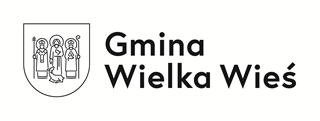 Załącznik do „Wniosku o przyjęcie dziecka do  publicznego przedszkola  i oddziału przedszkolnego w publicznej  szkole podstawowej  na terenie gminy Wielka Wieś  (rok szkolny 2021/2022)……………………………………………………..       (imię i nazwisko rodzica / prawnego opiekuna) .............................……………………………….....                      (adres zamieszkania) ……………………………..., dnia ……………...…………… OŚWIADCZENIE WNIOSKODAWCYO NIEWYCHOWYWANIU ŻADNEGO DZIECKA WSPÓLNIE Z JEGO RODZICEM/OPIEKUNEM PRAWNYM (do wypełnienia przy składaniu wniosku) Oświadczam, że nie wychowuję mojego dziecka/żadnego z moich dzieci wspólnie z jego rodzicem/opiekunem prawnym. Jestem świadoma/świadomy*) odpowiedzialności karnej za złożenie fałszywego oświadczenia.1______________________________  (podpis matki/opiekuna prawnego)*)LUB______________________________  (podpis ojca/opiekuna prawnego)*)*) niewłaściwe skreślić_________________________________   Zgodnie z art. 233 § 1 Kodeksu  karnego (Dz.U.2019.0.1950)- kto składając zeznanie mające służyć za dowód w postępowaniu sądowym lub w innym  postępowaniu prowadzonym na podstawie ustawy, zezna  nieprawdę lub zataja prawdę podlega karze pozbawienia wolności od 6 miesięcy do lat 8.